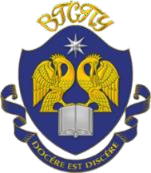 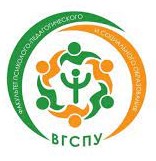 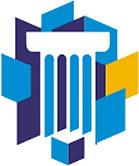 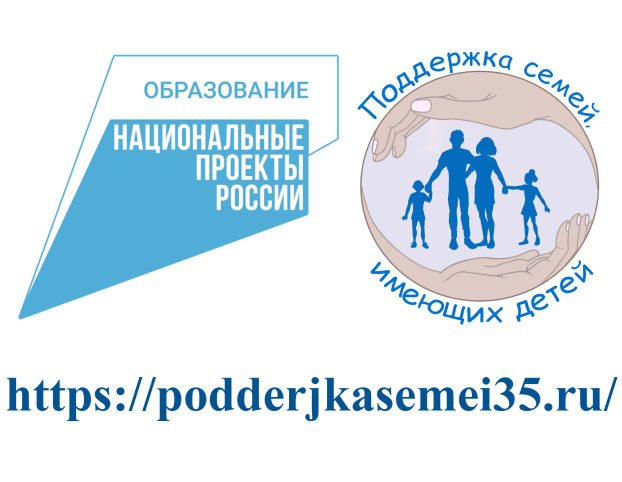 Министерство просвещения Российской Федерации Федеральное государственное бюджетное образовательное учреждение высшего образования«Волгоградский государственный социально-педагогический университет»Факультет психолого-педагогического и социального образования Волгоградский научно-образовательный центр РАОПРОГРАММАВсероссийской научно-практической конференцииСОВРЕМЕННАЯ РОССИЙСКАЯ СЕМЬЯ: ОТ НАУЧНЫХ ИССЛЕДОВАНИЙ К ПРАКТИКЕ ПСИХОЛОГО-ПЕДАГОГИЧЕСКОГО СОПРОВОЖДЕНИЯ24-25 мая 2024 года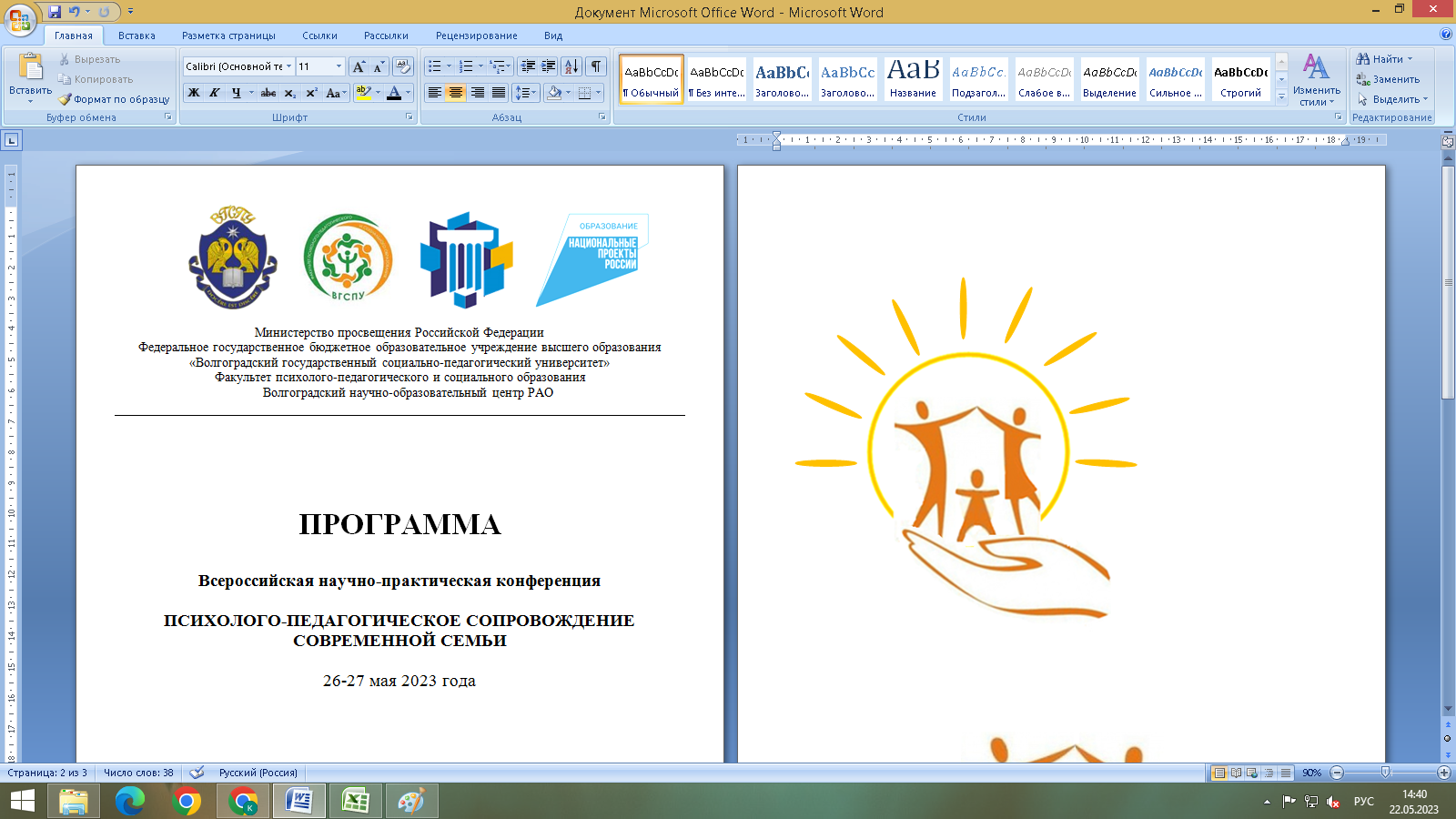 г. Волгоград24 мая 2024 г.9:00 – 10:00РЕГИСТРАЦИЯ УЧАСТНИКОВГУК ВГСПУ в фойе актового зала (2 этаж)Ссылка для подключения:https://vspu.ktalk.ru/ul3hm4kddr9p?pinCode=2999Пин-код: 299910:00 - 10:20ТОРЖЕСТВЕННОЕ ОТКРЫТИЕ (ауд.02-31)КОРОТКОВ Александр Михайлович, член-корреспондент РАО, доктор педагогических наук, профессор, ректор ФГБОУ ВО «Волгоградский государственный социально-педагогический университет» (г. Волгоград)САВИНА Лариса Михайловна, председатель комитета образования, науки и молодежной политики Волгоградской области (г. Волгоград)10:20 – 13:00ПЛЕНАРНОЕ ЗАСЕДАНИЕРегламент выступления: до 15 минутГУСЕВ Алексей Владимирович, к.и.н., старший научный сотрудник факультета педагогического образования МГУ им. М. В. Ломоносова (г. Москва): «Консультирование родителей как эффективная форма родительского просвещения (из опыта реализации федерального проекта «Современная школа»)»ЧЕРНИКОВА Тамара Васильевна, д.пс.н., проф. каф. психологии образования и развития ВГСПУ (г.Волгоград): «От взрослого детства до беспокойного родительства: запросы об экстренной консультационной помощи»ЗОТОВА Наталья Георгиевна, к.пед.н., доцент, декан факультета психолого-педагогического и социального образования ВГСПУ (г.Волгоград):«Ценностные основания деятельности семейного психолога-консультанта»ЕВДОКИМОВА Елена Сергеевна, к.пед.н., доцент каф. педагогики ВГСПУ, рук. НИЦ образования родителей ВНОЦ РАО при ФГБОУ «ВГСПУ», рук. Межрегиональной службы консультирования родителей (г. Волгоград): «Непрерывное образование и консультирование родителей как сфера профессионального внимания педагогов и психологов»ЗАЙЦЕВА Ольга Юрьевна, к.псх.н., зав. каф. психологии и педагогики дошкольного образования (г.Иркутск): «Содержательные и организационные основания десятилетия успешной реализации Проекта «Родительский университет» в партнерстве с образовательными организациями Иркутской области»УЛЬЯНИНА Ольга Александровна, д.пс.н., член-корреспондент РАО, руководитель Федерального координационного центра по обеспечению психологической службы в системе образования РФ МГППУ (г. Москва): «Ключевые ориентиры психолого-педагогического сопровождения семьи в современном образовании»БОБРЫШЕВА Инна Владимировна, к. пед. н., доцент, рук. Социально-психологического центра ВГСПУ (г. Волгоград): «Современное родительство: новые вызовы и тенденции»ТКАЧЕНКО Ирина Валериевна, д.пс.н., профессор каф. социальной, специальной педагогики и психологии (г. Армавир): «Формирование семейных ценностей у учащихся интернетных учреждений (на примере реализации проекта «Семья и материнство: шаг за шагом к осознанию ценности», реализуемом АНО «ЦСППВиД «Бенну» при поддержке Фонда президентских грантов)»ЕСАЯН ТАМАРА СЕРГЕЕВНА, к.пед.н., доцент кафедры социальных коммуникаций и технологий ГАУ ДПО РО «Институт развития образования (г. Ростов-на- Дону): «Потенциал семейного уклада в сохранении целостности национального общества»13:00 – 13:30 Перерыв13:30 - 15:00ЗАСЕДАНИЕ СЕКЦИЙСЕКЦИЯ №1 (ауд. 02-31)КОНСТРУКТИВНЫЙ ДИАЛОГ В СИСТЕМЕ ВЗАИМОДЕЙСТВИЯ «СЕМЬЯ-ДЕТСКИЙ САД-ШКОЛА»Ссылка для подключения:https://vspu.ktalk.ru/ul3hm4kddr9p?pinCode=2999Пин-код: 2999МОДЕРАТОР: Зотова Н.Г., к.п.н., декан ф-та психолого-педагогического и социального образования ВГСПУ; Макарова И.А.,к.п.н., доц. каф педагогики ВГСПУБеловоловаА.С., рук. психол. Службы ЧОУ СОШ «Поколение» (г. Волгоград). Кризис 3-х лет: как помочь родителям правильно пережить этот возрастМакарова И.А., к.п.н., доцент каф. педагогики ВГСПУ (г.Волгоград). Воспитывающая среда педагогического вуза – пространство эффективного взаимодействия школы и семьи Кондратьев С.В., профессор Русской духовной академии (г. Москва). Обучение любви в нравственном воспитании личности Тихонова А.А., воспитатель МБДОУ «Радуга» (Волгоградская обл., Городище). Психолого-педагогическое сопровождение семьи в условиях реализации ФОП Плотникова Н.Н., к.псх.н., зав. каф. психологии образования и развития ВГСПУ(г.Волгоград). Практикум психолого-педагогической поддержки родителей в период сдачи детьми выпускных экзаменов Хохлова Е.В., ст.преп. каф. психологии профессиональной деятельности ВГСПУ (г.Волгоград).  Ценность семьи в представлении студентов Любимова Е.С., ст. преп. каф. специальной педагогики и психологии ВГСПУ, директор Центра ДНВ ВГСПУ (г.Волгоград).  Семейные ценности и традиции – фундамент современного обществаБасюк О.В., учитель начальных классов МОУ «Лицей №9 им. засл. учителя школы РФ А.Н. Неверова Дзержинского района г. Волгограда». Семейное родительское собрание как форма конструктивного диалога в системе взаимодействия «семья-школа» Белоус Г.В., воспитатель МОУ детский сад № 309 (г. Волгоград). Роль семьи в становлении личности ребенка Шевчик Е.Е. ,доцент каф. английского языка и методики его преподавания ВГСПУ (г.Волгоград). Взаимодействие семьи и школы: анализ собственного опыта Нечаева Е.М., студент ВГСПУ (г.Волгоград). Консультативная работа педагога-психолога по вопросам затруднительного общения родителей с детьми подросткового возраста Чухина Е.В., доцент каф. педагогики, ОмГПУ, Чухин С.Г., доцент каф. философии и социально-гуманитарных наук ОмГМУ Минздрава России(г. Омск). Практика «Семейная сага» в коммеморативной реконструкции идентификационного потенциала гражданской традиции «Моя Малая Родина»Уварина Н.В., зам. директора по научной работе Профессионально-педагогического института ЮУрГГПУ (г. Челябинск). Институт семьи в 21 векеМалявина С.С., к.псх.н., доцент каф. психологии образования и развития ВГСП,(г.Волгоград). Психолого-педагогическое сопровождение семьи в условиях транзитивной реальности 21 века. Осипова Л.В., к.п.н., доцент каф. педагогики ВГСПУ (г.Волгоград). Активные методы обучения в процессе подготовки будущего учителя к взаимодействию с родителямиИгошина Е.Г., воспитатель МБОУ СОШ №3 (г. Москва). Взаимодействие семьи и дошкольного образовательного учреждения Кожевникова Т.Д., педагог-психолог МБ ДОУ №35 (г. Асбест Свердловская область). Детско-родительский клуб в дошкольной образовательной организации как средство приобщения родителей к участию в воспитательном процессе Омелаева М.Н., педагог-психолог, ГБОУ прогимназия №675 Красносельского района Санкт-Петербурга «Талант». Родители и дети: играем вместе оффлайнСемёнова В.В., к.п.н., доцент каф. специальной педагогики и психологии ВГСПУ, (г.Волгоград). Влияние образа семьи на формирование образа мира старшего дошкольного возрастаВоронина С.А.руководитель отделения № 2 Детской школы искусств (г.Камышин, Волгоградской области). Просвещение родителей средствами музыкального искусстваТельнова Л.А., заместитель директора по воспитательной работе ГБОУ «Созвездие» (г. Волгоград, Россия) «Два поколения в одном строю - реализация проекта «Бессмертный детский полк героев Сталинграда»БайбородоваЛ.В.,профессор, зав. каф. педагогических технологий ЯГПУ им. К.Д. Ушинского, г. Ярославль. Педагогическое сопровождение развития взаимодействия педагогов и семьиБожко Н.С., воспитатель МДОУ ДС «Светлячок» г. Николаевск, Волгоградская область. Взаимодействие семьи и детского сада в условиях ФГОС ДО Григорьева Л.А., ст. воспитатель МАДОУ «Детский сад №83» г. Иркутск.  Как помочь родителям в воспитании их собственных детей? Идеи для педагогов дошкольных образовательных организаций Куприянова Е.А., воспитатель, социальный педагог МОУ-СОШ "Гармония" (г.Москва). Вовлечение родителей в конкурсное движение- одна из форм их активации в процессе взаимодействия с образовательной организацией 	Самсоненко В.В., ст.преп. каф. психологии образования и развития ВГСПУ.Работа школьного психолога с проблемой буллинга: особенности взаимодействия с семьейСавинова С.В., учитель МОУ «Лицей №2 Краснооктябрьского района Волгограда». Краеведческая деятельность как источник воспитания у школьников любви и интереса к родному краю, малой родине при условии взаимодействия семьи и школы  Андреева З.А., ст. преп. каф. психологии профессиональной деятельности ВГСПУ. Психолого-педагогическое сопровождение родителей обучающихся 5-х классов в период адаптации к среднему звену Барахтенко Т.Л., воспитатель МКДОУ ДС «Капелька» (г. Иркутск). Формирование воспитательного потенциала семьи через деятельность родительской организации «Совет отцов»СЕКЦИЯ №2 (ауд. 03-18)ПСИХОЛОГО-ПЕДАГОГИЧЕСКОЕ СОПРОВОЖДЕНИЕ СЕМЬИ: ИНДИВИДУАЛЬНЫЙ ПОДХОДСсылка для подключения:https://vspu.ktalk.ru/cvjnf04rafuy?pinCode=0827Пин-код: 0827МОДЕРАТОР: Евдокимова Е.С., к.п.н., доц. каф. педагогики, рук. НИЦ образования родителей ВНОЦ РАО при ФГБОУ «ВГСПУ», рук. Межрегиональной службы консультирования родителейПередельская С.А., к.псх.н., доцент каф. психологии профессиональной деятельности ВГСПУ (г.Волгоград). Образ семьи в сознании современных студентов университета Морозова Ю.В., заведующий МДОУ «Детский сад №59 «Весна» (г. Волжский).  Психолого-педагогическое сопровождение семей с детьми ОВЗ и инвалидностью Репкина О.В., старший воспитатель МДОУ «Детский сад №59 «Весна» (г. Волжский). Психолого-педагогическое сопровождение семей с детьми ОВЗ и инвалидностью Горшенина Т.Н., педагог-психолог, старший воспитатель МДОУ «Детский сад №59 «Весна» (г. Волжский). Психолого-педагогическое сопровождение семей с детьми ОВЗ и инвалидностьюШевцова Н.В., специалист по работе с молодежью МУ «Молодёжно-подростковый центр Тракторозаводского района Волгограда». Индивидуальный подход к формированию критического мышления школьниковКозачек О.В., доцент каф. педагогики дошкольного образования ВГСПУ, (г.Волгоград). Ресурсы психологической гостиной в поддержке семей, воспитывающих детей с ОВЗЕпифанова О.В., учитель-логопед, педагог дополнительного образования МДОУ «Детский сад №21 Советского района Волгограда. Педагогическая рефлексия средствами кино-творений Судакова Н.А., директор областного Волгоградского психолого-педагогическо-медико-социального центра (г.Волгоград). В фокусе семья с ребенком с особенностями в развитии: опыт и успехи Волгоградского психолого-педагогическо-медико-социального центра Бондаренко Т.А., зав.каф. специальной педагогики и психологии ВГСПУ; Шипилова Е.В., ст. преп. специальной педагогики и психологии ВГСПУ (г.Волгоград). Особенности принятия родителями ребенка с ограниченными возможностями здоровьяНурмуханбетова Е.Л., воспитатель МДОУ «Детский сад №309 Красноармейского района г. Волгограда». Эффективные формы психолого-педагогического сопровождения семей воспитанников в условиях дошкольной образовательной организацииГущина Л.В., воспитатель МАДОУ ЦРР Детский сад 70 «Теремок» (г. Балаково Саратовской области). Формы индивидуальной работы с семьями воспитанниковБегина О.В., воспитатель МАДОУ ЦРР Детский сад 70 «Теремок» (г. Балаково Саратовской области). Роль родителей в формировании детейДодокина Н.В.. ст. воспитатель МКДОУ «Центр развития ребенка-детский сад №12 «Сказка», г. Фролово, Волгоградской области). Формирование культуры досуга в семейном воспитании посредством культурного дневника семьиКочергина В.Е., студент ВГСПУ (г.Волгоград). Трудности детско-родительских отношений в представлениях подростков Минаева Е.Е., воспитатель МДОУ ДС «Светлячок» г. Николаевска Волгоградской области. Психолого-педагогические технологии оптимизации семейного воспитания, поддержки и актуализации воспитательного потенциала современной семьиКириченко Е.Б., доцент каф. педагогических технологий ЯрГПУ им. К.Д. Ушинского (г. Ярославль). Влияние социальных факторов на выбор родителями семейного образования.Ерешкина Л.В., заведующий МАДОУ «ЦРР-детский сад №215 «Капельки солнца»» (г. Саратов). Организация деятельности консультационного центра в дошкольной образовательной организации Алиева Э.Г., музыкальный руководитель МАДОУ «ЦРР-детский сад №215 «Капельки солнца»» (г. Саратов). Моя семьяЛазарева Е.Г., ст. преп. каф. психологии профессиональной деятельности ВГСПУ,(г.Волгоград). Психолого-педагогическое сопровождение родителей в процессе воспитания и развития творческих способностей детей Бондарь Т.В., учитель-логопед ЧДОУ «Православный детский сад «Покровский»» (г. Белгород). Психолого-педагогическое сопровождение семьи с детьми с расстройством акустического спектраЕмцева О.А., воспитатель МДОУ ДС №62 (г.Волжский). Роль авторитета родителей в воспитании детейПерова Л.К., учитель-логопед МОУ «Гимназия №17 Ворошиловского района г. Волгограда».  Роль семьи в профилактике речевых нарушений и формирования грамотного письма Тертычная Т.В., воспитатель МДОУ ДС общеразвивающего вида № 25 (г. Узловая Тульская область). Психолого-педагогическое сопровождение семьи в развитии речи ребенка Слесарева С.А., педагог-психолог ООО «Академия гуманной педагогики Амонашвили» (г. Барнаул, Алтайский край). Психолого-педагогическая поддержка современной семьи и её роль в сохранении и укреплении гармоничных детско-родительских отношенийШевцова Е.И., воспитатель МБДОУ ДС №70 (г. Белгород) Психолого-педагогическое сопровождение семьи с ребенком дошкольного возраста Удова О.В., доцент Иркутского государственного университета (г. Иркутск) Активность педагога-психолога, направленная на взаимодействие с семьёй воспитанника группы компенсирующей направленности для детей с тяжелыми нарушениями речиНикитаева Г.Н., воспитатель МБДОУ ДС №5 «Солнышко» (г. Котельниково Волгоградской области).  Экологические проекты как форма взаимодействия с родителями по формированию познавательного интереса дошкольников к природе Серебренникова Н.В., учитель-логопед МБ ДОУ «Детский сад №35»АГО (г. Асбест Свердловская область) Воробьева Е.С., учитель-дефектолог МБ ДОУ «Детский сад №35» АГО (г. Асбест Свердловская область) Эффективные формы взаимодействия с родителями по вопросам речевого развития детей дошкольного возраста в группе компенсирующей направленности для детей 4-7 лет с ОВЗ (ЗПР)Пушкина Н.В., ст. воспитатель МКДОУ ШР «Детский сад №117 «Золотой ключик»» (г. Иркутск).  Педагогическое сопровождение и помощь родителям в воспитании детей дошкольного возраста Жаворонкова Т.Г., воспитатель МДОУ «Центр развития ребенка №9 Ворошиловского района Волгограда (г. Волгоград). Социальное партнерство ДОУ и родителей по духовно-нравственному воспитанию в рамках проектной деятельностиСавинов К.В., генеральный директор ООО «Город на Волге» (г.Волгоград)  Краеведческая деятельность как источник воспитания у школьников любви и интереса к родному краю, малой родине при условии взаимодействия семьи и школы.Щербинина Н.М., воспитатель МДОУ 62 Ласточка (г.Волжский). Семья и школа – партнеры в воспитании Бирюкова А. В., воспитатель МДОУ №62 «Ласточка» (г.Волжский). Психолого-педагогические условия индивидуализации обучения первоклассников Кожанова Т. М., доцент кафедры коррекционной педагогики ЧГПУим. И. Я. Яковлева (г. Чебоксары). Эмоционально-смысловое взаимодействие родителей с детьми с особыми образовательными потребностями Фёдорова М Е. воспитатель МДОУ №62 «Ласточка» (г.Волжский). Подросток в семье: что нужно знать родителям Григорьева Т.С. музыкальный руководитель МБДОУ детский сад № 176 (г. Иркутск). Взаимодействие учителя-логопеда и музыкального руководителя как инструмент повышения педагогической грамотности родителей детей с ОВЗ Скубченко Е. В. (зам. зав. МДОУ ДС № 179), Бессонова Н. Б. (ст.воспитатель МДОУ ДС № 17). Взаимодействие ДОУ и семьи по вопросам ранней профессиональной ориентации у детей старшего дошкольного возраста (г.Иркутск) Проказина А.А. (заведующий МБДОУ ДС №2)Меттик С. С. (воспитатель МБДОУ ДС №2). Детское блогерство, как средство взаимодействия и повышения педагогической компетентности родителей (г. Усолье-Сибирское, Иркутская область) Тарасевич Т. С., ст. воспитатель МКДОУ ДС «Ромашка» (г. Иркутск). Проект «Детский сад + семья – путь к успеху» Транькова С.Л., педагог-психолог, председатель Челябинского МОД «Родительская забота», обладатель золотого знака «Национальное достояние России». Истина семейного счастья (из опыта работы с детьми сиротами, оставшимися без попечения родителей и одаренными детьми города Магнитогорска)Тихомиров М. Ю.,ст.преп. каф. психологии профессиональной деятельности ВГСПУ.Психологическая помощь семье в процессе профессионального самоопределения Плешакова Е. В., ассистент каф.  общая и консультативная психология ДГТУ (г. Ростов-на-Дону) Особенности ценностно-смыслового выбора супруга женщинами в добрачный периодСЕКЦИЯ №3 (ауд. 03-13)КРИЗИСНОЕ ПСИХОЛОГО-ПЕДАГОГИЧЕСКОЕ СОПРОВОЖДЕНИЕ СОВРЕМЕННОЙ СЕМЬИСсылка для подключения:https://vspu.ktalk.ru/d2vfr0j8y6ge?pinCode=3392Пин-код: 3392МОДЕРАТОР: Бобрышева И.В., к.п.н., доцент, рук. Социально-психологического центра ВГСПУ.Ермаков П.Н., д.биол. н., проф., академик РАО, руководитель направления «Психология и педагогика» ЮФУ (г. Ростов-на-Дону).  Семья 21 века: кризис или развитие Симонова Л.Б., к.п.н., доцент каф. психологии профессиональной деятельности ВГСПУ (г.Волгоград). Риски и ресурсы в отношениях «подросток-родитель»Семилетов С.В., председатель правления РОО совет Тверских отцов (г.Тверь).Влияние на детей поведения родителей в ситуации кризиса в семье – развод Анисимов В.П., к.п.н., профессор РАЕ (г.Тверь). Психолого-педагогическое сопровождение ребенка в период развода супруговСнисаренко Т.Л., воспитатель, МОУ детский сад №292 (г. Волгоград). Психолого-педагогическое сопровождение семьиМалышева А.Н., воспитатель МБДОУ ДС «Родничок»(г. Волгоград).  Педагогическое сопровождение в воспитании современных детейГабдрахманова З.Д., воспитатель МАДОУ детский сад №27 городского округа город Октябрьский (Республика Башкортостан).  Педагогическое сопровождение современной семьиМакаров В.А., главный специалист Центра телесной психологии (г. Волгоград).  Применение психофизических инструментов в создании психологического и соматического благополучия в семье Миронова Н.Р.руководитель отдела организации деятельности телефонов экстренной психологической помощи «Телефон доверия» и «Детский телефон доверия»ГКУ «Областной центр развития и контроля качества социальных услуг» (г.Волгоград). Технология работы «Интенсивная семейная терапия» в рамках профилактики семейного неблагополучияВологина А.А., педагог-психолог МКДОУ Шелеховского района «Детский сад комбинированного вида №7 «Брусничка» (г. Шелехов, Иркутская область)Бучис Р.И., педагог-психолог МБДОУ «Детский сад №2» (г. Усолье-Сибирское, Иркутская область). Проблема в воспитании детей 21 века и их профилактика (рекомендации для родителей)Резникова И.С., педагог-психолог (г. Волгоград). Психолого-педагогическое сопровождение семьи, столкнувшейся с девиантным поведением ребенкаАндреева И.А., зав. каф. психологии ДГПУ (г. Горловка). Актуальные проблемы современной семьи в контексте современных вызовов Сикидина Т.М., воспитатель МДОУ №62 «Ласточка» (г.Волжский). Психолого- педагогическое сопровождение кризиса 5 летЗемлянская Л.В., ст. преп. каф. психологии образования и развития ВГСПУ Психолого-педагогическое сопровождение родителей ребенка, переживающего возрастной кризис Руднева И. А., доцент кафедры социальной педагогики ВГСПУ Психолого-педагогическое сопровождение семьи в ситуации социальной эксклюзииПерерыв 15.00-16.0016:00– 17.30КРУГЛЫЙ СТОЛ (ауд. 02-31)«Роль родителей в формировании осознанного профессионального выбора детей"Ссылка для подключения:https://vspu.ktalk.ru/y6jckspf4gsk?pinCode=8545Пин-код: 8545МОДЕРАТОР: Плотникова Н.Н., к.псх.н., зав. каф. психологии образования и развитияКондратьев С.В., д.философ. н., профессор Русской духовной академии (г. Москва). Интеграция искусственного и естественного интеллекта человека как проблема личностного развития Чухина Е.В., доцент каф. педагогики, ОмГПУ;  Чухин С.Г. , доцент каф. философии и социально-гуманитарных наук ОмГМУ Минздрава России (г.Омск).  Роль коммеморативной практики «Семейная сага» в профилактике девальвации профессиональных идеалов молодёжи в условиях цифрового обществаНовикова Е.В., воспитатель ГБДОУ №85 г. Санкт-Петербург, Ленинградская область.   Выбор профессионального будущего у детейБелова Г.К., воспитатель МБОУ «СОШ №3 имени Д.Ф. Лавриненко (г. Москва). Роль родителей в формировании осознанного профессионального выбора детейСемилетов С.В.председатель правления РОО совет тверских отцов (г. Тверь). Пути защиты прав детей на папу и маму независимо от уровня кризиса между родителямиАнисимов В.П., к.п.н., профессор РАЕ (г. Тверь). Эмоциональная отзывчивость в межличностных отношениях семьи как основа для прогноза своей одаренностиЕрешкина Л.В., заведующий МАДОУ «ЦРР-детский сад №215 «Капельки солнца»» (г. Саратов). Ранняя профориентация детей дошкольного возраста как способ воспитания социально-адаптированной личностиПереходнова А.В.. зав. МДОУ Детский сад № 89 «Огонёк» (г. Волжский Волгоградская область), Залесская И.Ю., ст. воспитатель МДОУ Детский сад № 89 «Огонёк» (г. Волжский Волгоградская область) Современные подходы к организации взаимодействия семьи и ДОУ в контексте ранней профориентации детей дошкольного возрастаТарасевич Т. С., ст. воспитатель МКДОУ ДС «Ромашка» (г. Иркутск). Значимость ранней профориентации дошкольников в работе детского сада и семьи 17:30-17:50ПОДВЕДЕНИЕ ИТОГОВ КОНФЕРЕНЦИИ (ауд. 02-31)25мая 2024 г.11:30 – 12:00 РЕГИСТРАЦИЯ УЧАСТНИКОВГУК ВГСПУ(ауд. 01-32)12.00 – 15.00«СВЯЗЬ ПОКОЛЕНИЙ В СЕМЬЕ: ВЧЕРА, СЕГОДНЯ, ЗАВТРА». ВСТРЕЧА В РОДИТЕЛЬСКОМ УНИВЕРСИТЕТЕ ВЕДУЩИЙ ВСТРЕЧИ: Евдокимова Е.С., к.пед.н, доц. каф. педагогики, рук. НИЦ «Изучение проблем образования родителей» Волгоградского научно-образовательного центра РАО при ВГСПУ (г. Волгоград)Эксперты:МакароваИ.А.к.п.н., доц. каф педагогики, рук. Центра «Воспитание»Волгоградского научно-образовательного центра РАО при ВГСПУ (г. Волгоград); Есаян Т.С., к.пед.н., доцент кафедры социальных коммуникаций и технологий ГАУ ДПО РО «Институт развития образования (г. Ростов-на-Дону); Радченко О.Г., педагог-художник, мастер декоративно-прикладного искусства, этнографОсновные идеи:«Всякая социальная доктрина, пытающаяся разрушить семью, негодна и, кроме того, неприменима. Семья – это кристалл общества».  Гюго В.«Детству естественно присущи стремления к дополнению, потребность и способность обретения полноты человеческого бытия. Старшие создают особую, располагающую, дружественную среду, в которой младшим легче рассекречивать и осваивать глубины и потенции собственного внутреннего мира, обогащать ими свою жизнь и жизнь других людей». В.И.СлободчиковВопросы для обсуждения:Почемудетству свойственно стремление к взрослению и общению со старшими: бабушками и дедушками? Какую роль в семье выполняют старшие и младшие? Что способны подарить детям родители и прародители? Как рождается и развивается духовная общность в семье? Что разрушает и созидает связь поколений? Как воспитывать детей в моральном климате памяти семьи?